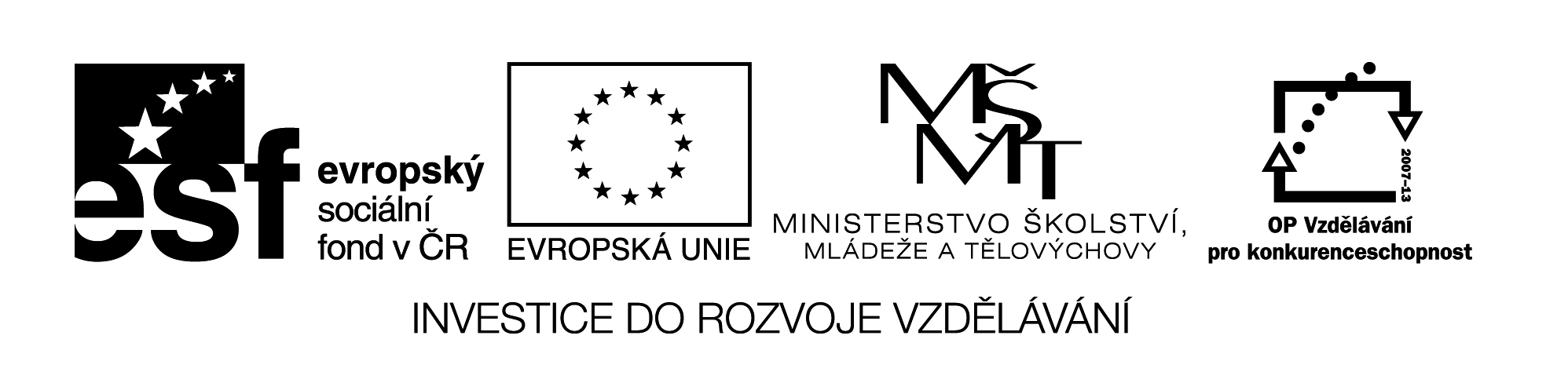                                  						VY_32_INOVACE_150HUSITSKÉ ZBRANĚZ nabídky vyber správný název zbraně a připiš k číslu:Tarasnice, sudlice, cep, houfnice, halapartna, sudlice, meč, pavéza, kopí, řemdich, placní vůz, šídlo, kuše, velký prak, sekyra, kropáč, střely do ručnic a hákovnic, krajní vůz, sudlice ušatá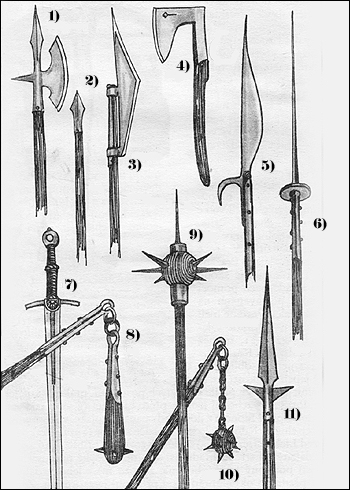  VY_32_INOVACE_15012)                                                                            13)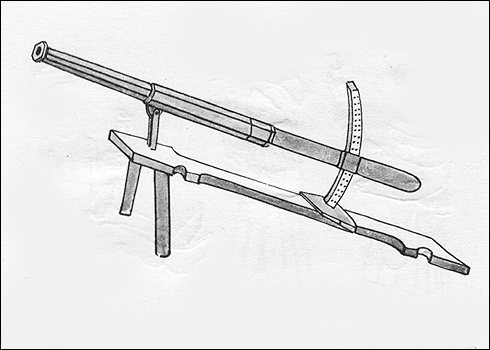 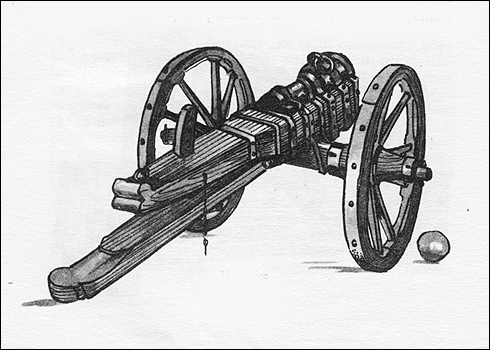 14) 				    15)					16)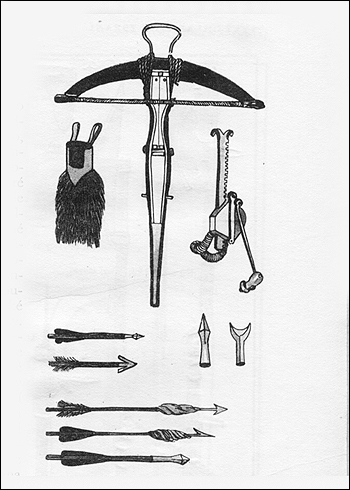 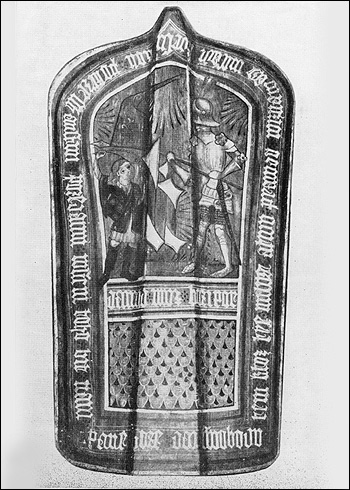 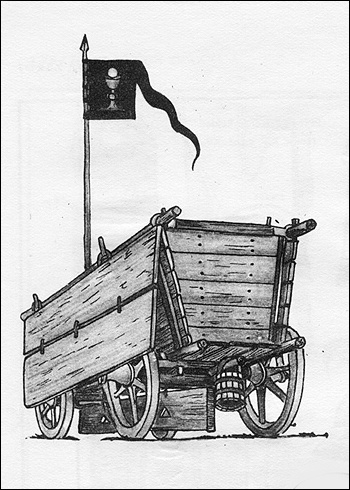 17)				        18)				   19)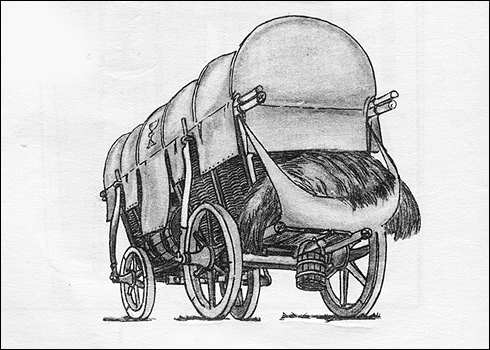 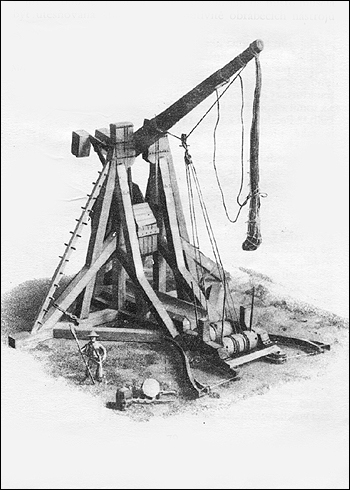 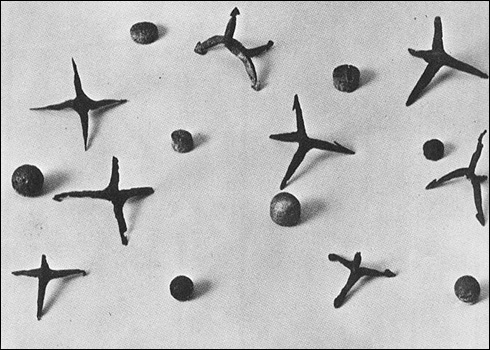 …………………………………………………………		13. ……………………………………………………….…………………………………………………………		14. ……………………………………………………….…………………………………………………………		15. ……………………………………………………….…………………………………………………………		16. ……………………………………………………….…………………………………………………………		17. ……………………………………………………….…………………………………………………………		18. ……………………………………………………….…………………………………………………………		19. ……………………………………………………….…………………………………………………………………………………………………………………………………………………………………………………………………………………………………………………………………………………………………… VY_32_INOVACE_150Citace obrazového materiálu:Zbraně 1-11[ cit. 2012-01-18]. Dostupné pod:  http://www.husitstvi.cz/vyzbroj1.phpTarasnice [ cit. 2012-01-18]. Dostupné pod:  http://www.husitstvi.cz/vyzbroj1.phpHoufnice[ cit. 2012-01-18]. Dostupné pod:  http://www.husitstvi.cz/vyzbroj1.phpKuše[ cit. 2012-01-18]. Dostupné pod:  http://www.husitstvi.cz/vyzbroj1.phpPavéza[ cit. 2012-01-18]. Dostupné pod:  http://www.husitstvi.cz/vyzbroj1.phpKrajní vůz[ cit. 2012-01-18]. Dostupné pod:  http://www.husitstvi.cz/vyzbroj1.phpPlacní vůz[ cit. 2012-01-18]. Dostupné pod:  http://www.husitstvi.cz/vyzbroj1.phpVelký prak[ cit. 2012-01-18]. Dostupné pod:  http://www.husitstvi.cz/vyzbroj1.phpStřely do ručnic a hákovnic[ cit. 2012-01-18]. Dostupné pod:  http://www.husitstvi.cz/vyzbroj1.phpŘEŠENÍ:HALAPARTNA KOPÍSUDLICESEKYRASUDLICEŠÍDLOMEČCEPKROPÁČŘEMDICHSUDLICE UŠATÁTARASNICEHOUFNICEKUŠEPAVÉZAKRAJNÍ VŮZPLACNÍ VŮZ VELKÝ PRAKSTŘELY DO RUČNIC A HÁKOVNICNázev materiálu:	VY_32_INOVACE_150Anotace.		Pracovní list k procvičení učiva o použití husitských zbraníAutor:			Mgr. Marie JirkovskáJazyk:			češtinaOčekávaný výstup:	základní vzdělávání – 2. stupeň – Dějepis – vymezí význam husitské tradice pro český politický a kulturní životSpeciální vzdělávací potřeby:  -Klíčová slova:	názvy husitských zbraníDruh učebního materiálu:   pracovní listDruh interaktivity:	        aktivitacílová skupina: 	       žákStupeň a typ vzdělávání:  základní vzdělávání – 2. stupeňTypická věková skupina: 12 – 15 letCelková velikost:	882 kB